TISKOVÁ ZPRÁVA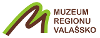 ze dne 27. 4. 2018zámek VsetínVSETÍNSKÁ NOCMuzeum regionu Valašsko, p. o. pořádá společně s dalšími kulturními organizacemi a školami třetí ročník Vsetínské noci. Na programu jsou koncerty, komentované prohlídky, výtvarná dílna, soutěže a další aktivity. ___________________________________________________________________________Pro letošní rok je hlavní tématem akce první republika. V tomto duchu poběží v kině Vatra filmové pásmo a v zámeckém parku si poslechnete koncert Swing bandu Jindřicha Dořičáka. Studenti Masarykova gymnázia Vás provedou architektonickými skvosty v rolích T. G. Masaryka, J. Sousedíka a A. Masarykové. Chybět nebude ani přehlídka veteránů a promenáda legionářů. Těšit se můžete i na historický fotoateliér, brannou soutěž pro děti nebo noční koupání.„Mezi jednotlivými stanovišti bude jezdit historický autobus. Návštěvníci mohou také sbírat razítka, za která získají odměnu,“ uvádí koordinátorka akce Mgr. Olga Mehešová.Akce se koná od 18 do 23 hodin. Podrobný program najdete na webu www.vsetinskanoc.cz.___________________________________________________________________________Kontaktní osoba: Mgr. Olga Mehešová, tel.: 571 411 690, e-mail: mehesova@muzeumvalassko.cz, www.muzeumvalassko.czZpracovala: Bc. Jana K. Bajanová